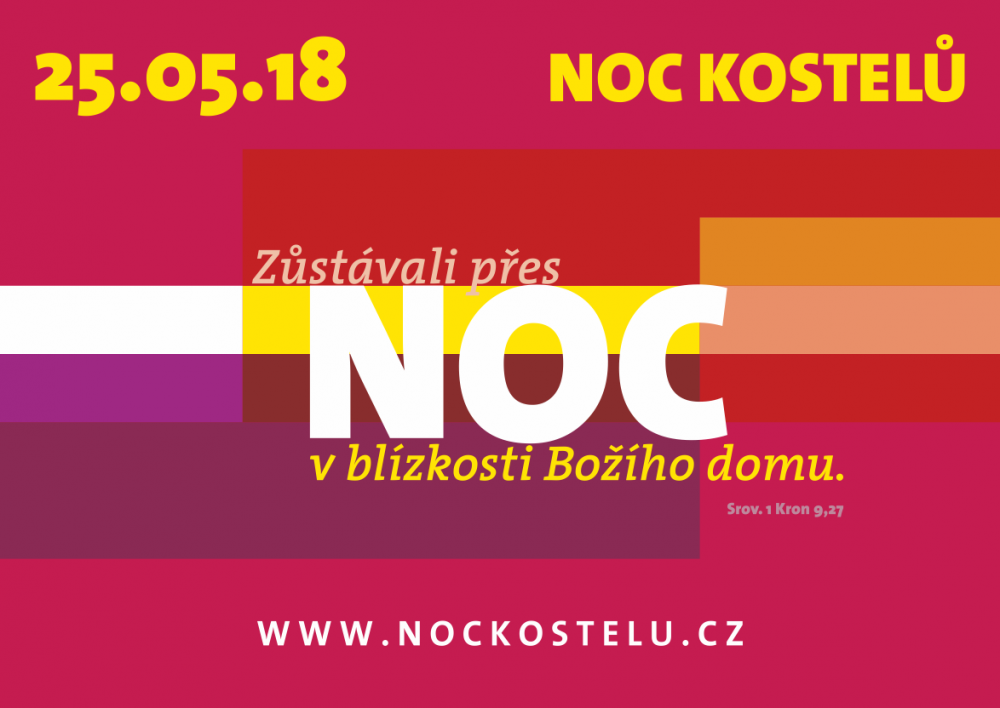 PROGRAM:SRDEČNĚ VŠECHNY ZVE FARNÍ RADA A ORGANIZÁTOŘI1800 hod. MŠE SVATÁMARIÁNSKÁ POBOŽNOST1900 hod.  SVATÍ Z NAŠICH OLTÁŘŮsv. František z Assisi – bohatá tradice SFŘ v Ostrožské LhotěMariánský kult – méně známé skutečnosti o známé modlitbě růžence2000 hod.   POPELKA NAZARETSKÁ – hudebně literární pásmo2100 hod.  SPOLEČNÁ MODLITBA S ADORACÍ A ZPĚVYprůběžněRUČNÍ PŘEPIS BIBLE